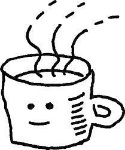 認知症について学ぶカフェ（認知症カフェ）専門職や地域の人との出会いの場土曜の音楽カフェ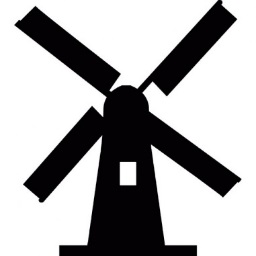 今回のテーマ　「知っておきたい認知症の新常識？」　　　　1部　13:30カフェタイムと音楽　　　　2部　14:00講話　　　　3部　14:30カフェタイムと音楽　　　　4部　14:50　Q＆Aとカフェタイム認知症や高齢化について、ゆるやかに学び、音楽を聴きながら語り合いましょう。地域の方、専門職の方との出会いの場でもあります。純オランダ型の認知症カフェを体験してみませんか？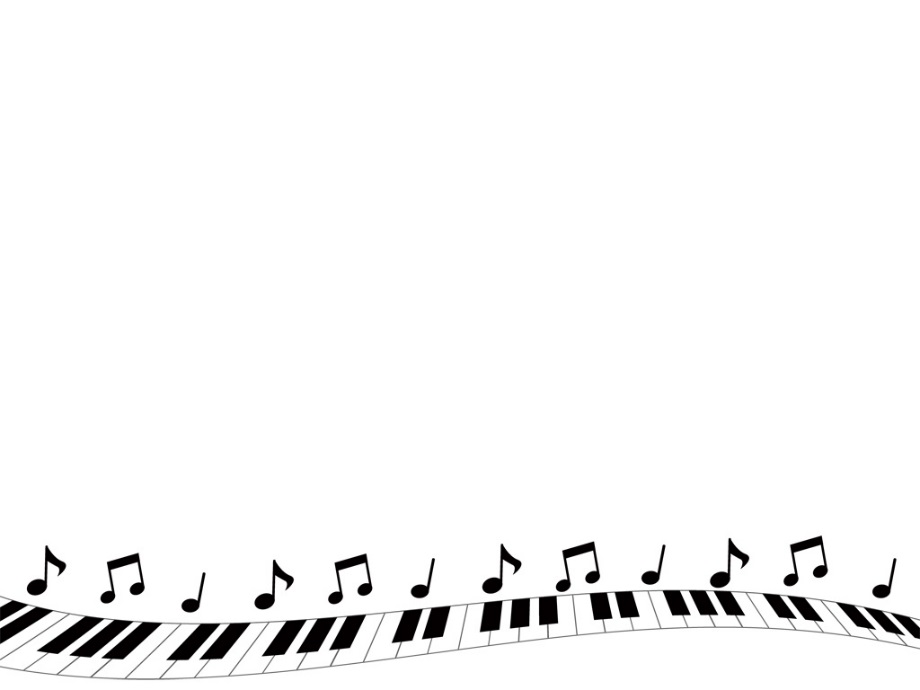 問合せ　認知症介護研究・研修仙台センター　仙台市青葉区国見ヶ丘6-149-1連絡先　０２２-３０３-７５５０（平日９：００～１７：３０）♪東北福祉大学と仙台市の認知症対策推進協定（平成26年12月締結）の一環で開催されています。♪♪認知症カフェは、国の認知症施策推進総合戦略（新オレンジプラン）に位置付けられております。会場案内図（駐車場はございません）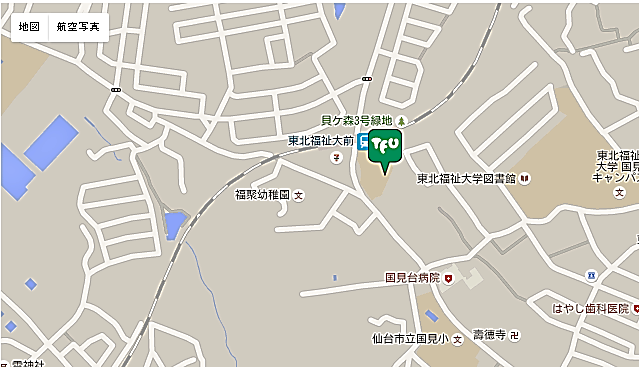 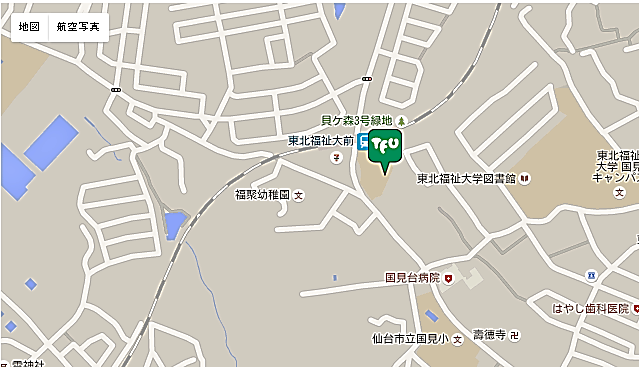 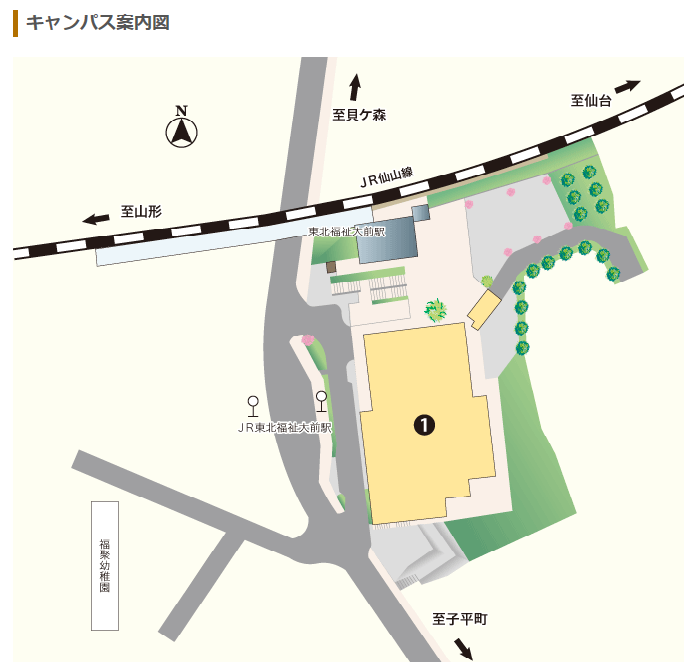 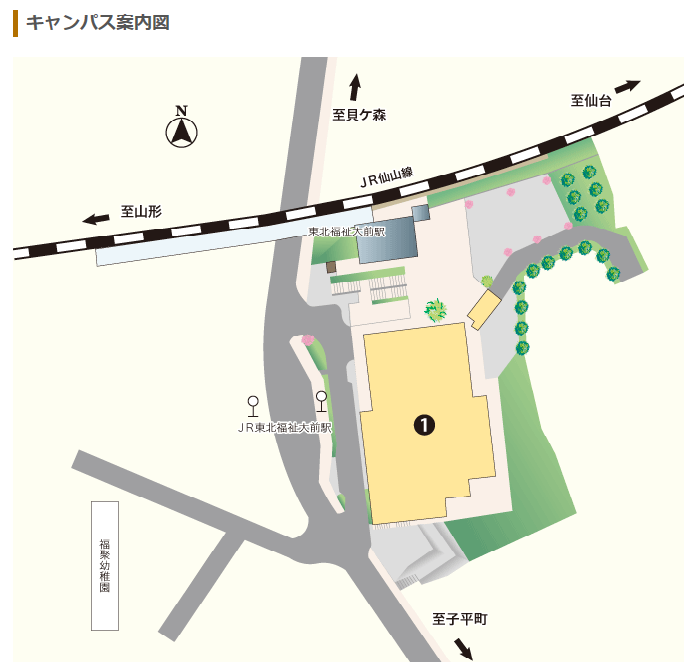 　　♪今後の予定（場所、時間は同じです）２月６日（土）３月５日（土）5月14日（土）知っておきたい！良い介護サービスの選び方・使い方認知症の予防と運動の関係音楽と認知症（案）